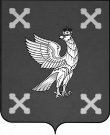 Управление образования администрации Шуйского муниципального районаПРИКАЗот  10.01.2023          №  5О проведении муниципального этапа областной акции «Покормите птиц!»            В соответствии с Положением о проведении областной акции «Покормите птиц!»  и в целях экологического образования и просвещения обучающихся приказываю:Провести с 10 января по 13 февраля 2023 года муниципальный этап областной акции «Покормите птиц!».Утвердить Положение о проведении муниципального этапа областной акции «Покормите птиц!» (прилагается).Контроль за выполнением данного приказа возложить на главного специалиста отдела общего, дополнительного образования и воспитания Управления образования Скворцову Е.Н.        Начальник Управления   образования администрации  Шуйского  муниципального района                                      Е.А. ЛуковкинаПоложениео проведении муниципального этапа областной акции «Покормите птиц!»  Общие положения1.1. Муниципальный этап областной акции «Покормите птиц!» (далее-акция) проводится в рамках ежегодного Всероссийского проекта общественной организации Союз охраны птиц России  «Покормите птиц!».1.2. Организатором акции является Управление образования администрации Шуйского муниципального района и МАУДО «Центр творчества». 2. Цель и задачи акции2.1. Цель: экологическое образование и просвещение детей посредством привлечения внимания к проблеме зимующих птиц и к практической деятельности в охране природы родного края2.2. Задачи:• воспитание бережного и ценностного отношения к природе, и к птицам в частности;• развитие научно-исследовательских и творческих способностей учащихся;• привлечение детей и подростков к изучению природы родного края;• знакомство с сезонными явлениями в природе и в жизни птиц;• развитие наблюдательности и внимания;• обучение определению зимующих птиц в природе;• формирование позитивных форм досуга, развитие коммуникабельности детей.3. Участники акции  В акции могут принять участие школьники, учащиеся учреждения дополнительного образования, воспитанники дошкольных учреждений, их коллективы (объединения, классы, группы) Шуйского муниципального района.4. Номинации4.1. «Кормушка для пичужки» (изготовление классических кормушек из дерева, пластика, а также разработка других инновационных моделей);4.2. «Валентинки для птиц» (изготовление экокормушек, полностью съедобных и состоящих из семян, зерен, ягод и связующего материала);4.3. «Пернатые гости» (мониторинг посетителей кормушки, фотоотчет);4.4. «КиноКормушка» (создание видеороликов о зимующих птицах на кормушках и их подкормке);4.5. «Птички-методички» (методические разработки – конкурс для педагогов).5. Требования к конкурсным работам5.1. Для участия в номинациях «Кормушка для пичужки» и «Валентинки для птиц» необходимо изготовить кормушку/экокормушку, сфотографировать и прислать на конкурс снимок. Фотография должна быть представлена файлом в формате jpg, имя файла - ФИ участника или название коллектива. Обращаем внимание, что, присылая фотографию на конкурс, Вы даете согласие на дальнейшее её использование и возможность публикации в группе конкурса в социальной сети ВКонтакте. Работы, принимавшие участие ранее или в других подобных конкурсах, а также готовые покупные изделия к конкурсу не допускаются. Работы, представленные в этих номинациях, оцениваются в двух возрастных группах: 0+ и 7+ 5.2. Для участия в номинации «Пернатые гости» необходимо провести наблюдения на кормушке, отмечать и фотографировать кормящихся птиц. Как результат наблюдения - прислать список видов птиц-посетителей вашей кормушки (формат doc/docx) и собственные фотографии кормящихся птиц (формат jpg).5.3. Для участия в номинации «КиноКормушка» необходимо прислать видеоролик, рассказывающий о зимующих птицах и их подкормке, длительностью до 3 минут в формате AVI, MP4, MOV.5.4. Для участия в номинации «Птички-методички» педагогам необходимо представить авторскую методическую разработку, соответствующую тематике конкурса (проект, конспект занятия, сценарий мероприятия, игры и т.п.). Работы предоставляются в электронном виде. Все материалы проходят проверку на плагиат, в результате чего работа допускается или не допускается к участию в конкурсе.5.5. Все участники должны заполнить и прислать заявку (ПРИЛОЖЕНИЕ 1) в электронном виде (формат doc/docx).6. Сроки и этапы проведения акции6.1. Муниципальный (отборочный) этап – с 10. 01.23 г. по 13.02.23 г.В срок до 13.02.23 г. организаторы школьных этапов должны предоставить в оргкомитет (на e-mail: centr.ddt@yande):- фотографии ТРЁХ конкурсных работ в номинации «Кормушка для пичужки» - фотографии ТРЁХ конкурсных работ в номинации «Валентинки для птиц» - конкурсные материалы ВСЕХ участников в номинации «Пернатые гости»;- конкурсные видеоматериалы ТРЁХ участников в номинации «КиноКормушка»;- конкурсные материалы ТРЁХ участников в номинации «Птички-методички.Лучшие конкурсные работы оцениваются членами жюри, которые определяют победителей конкурса по всем номинациям.7. Награждение7.1. Победители и участники муниципального  этапа конкурса награждаются дипломами.7.2. Всем участникам конкурса высылаются электронные свидетельства об участии.8. Состав оргкомитетаСкворцова Елена Николаевна – главный специалист Управления образования Шуйского муниципального района;Порошина Наталья Николаевна – заместитель директора по учебно-воспитательной работе МАУДО «Центр творчества»;Галактионова Ирина Александровна – педагог организатор МАУДО «Центр творчества».Приложение к ПоложениюЗАЯВКАна участие в акции «Покормите птиц!»_________________________________________________________________________________________________________________________________________________________________________________________________(наименование образовательного учреждения, адрес)Список участников:*В целях обеспечения защиты персональных данных участников конкурса, в соответствии с Федеральным законом от 27.07.2006 №152-ФЗ (ред. от 04.06.2014 с изменениями, вступившими в силу с 04.08.2014) «О персональных данных» в заявке необходимо указать наличие в образовательном учреждении согласия родителей (законных представителей) на обработку персональных данных участников конкурса.Согласие родителей (законных представителей) на обработку персональных данных учащихся имеются в образовательном учреждении ДА / НЕТ (нужное подчеркнуть). Приложение к приказу Управления образования администрации Шуйского муниципального районаот  10.01.2023   № 5№п/пФИО участникаВозрастНоминацияФИО руководителяКонтактный телефон E-mail123